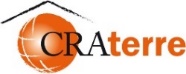 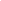 FORM 4 INDIVIDUAL INTERVIEW4.1. INDIVIDUAL INTERVIEW - HOUSEHOLD’S SECTION4.2. INDIVIDUAL INTERVIEW - TECHNICAL SECTION It is necessary to undertake two different interviews with two distinct households for each type of construction being studied (ideally). It is essential to take photos and make sketches (space is provided for this at the end of the document). Ask the occupants for their consent to take photos of their house and their plot of land, as well as the dimensions of the structure (carry tape measures for that) and other information relevant to the analysis.Ask residents for their consent to take pictures of their home and plot, as well as recording building dimensions and other information relevant to the interview. If possible, try to do the interview with the presence and opinions of different family members: men, women, children, elderly, boys, girls…This form can be divided into two different forms, so that two teams or two persons can work in parallel (Form 4.1. and Form 4.2.) and time can be saved. Make sure not to raise expectations and to properly explain the objective of the interviews.Last but not least, it is essential to try to find out the rationale of the interviewees’ answers and the reasons behind their choices.Review of forms, how to add and update content. Use colours to define what is more specific to rural context / urban contextCommon to rural / urban context (questions already existing in the form): blackCommon to rural / urban context (new topics): blueAlready existing  / specific only or mainly to rural context: greenNew topics / Reformulated topics specific to urban context: orangeReport -> Where in the report is needed the information gathered from a question If you wish to add questions, please do it at the end of a section so the numbers of the questions do not vary. If you propose to eliminate a question because of a lack of relevance, please put a comment and we will discuss. This way we preserve the links between the questionnaires and the report template. 4.1. INDIVIDUAL INTERVIEW - HOUSEHOLD SECTION4.2. INDIVIDUAL INTERVIEW - TECHNICAL SECTION 1Form n°Location (Coordinates, District)Location (Coordinates, District)Location (Coordinates, District)Location (Coordinates, District)Location (Coordinates, District)Location (Coordinates, District)Interviewer(s)Interviewer(s)Interviewer(s)Interviewer(s)Interviewer(s)DateDateDate2Location detailsTraditional AuthorityGVHVillageTraditional AuthorityGVHVillageTraditional AuthorityGVHVillageTraditional AuthorityGVHVillageTraditional AuthorityGVHVillageTraditional AuthorityGVHVillageTraditional AuthorityGVHVillageTraditional AuthorityGVHVillageTraditional AuthorityGVHVillageTraditional AuthorityGVHVillageTraditional AuthorityGVHVillageTraditional AuthorityGVHVillageTraditional AuthorityGVHVillageTraditional AuthorityGVHVillage3Owner(s) / Person(s) interviewedNameNameNameAgeAgeAgeGenderGenderGenderNumber of occupantsNumber of occupantsNumber of occupantsNumber of occupantsNumber of occupants3Owner(s) / Person(s) interviewedM : F :Adults :Children :M : F :Adults :Children :M : F :Adults :Children :M : F :Adults :Children :M : F :Adults :Children :3Owner(s) / Person(s) interviewedSources of income for the householdSources of income for the householdSources of income for the householdSources of income for the householdSources of income for the householdSources of income for the householdIs the house/compound used for an income-generating activity?Is the house/compound used for an income-generating activity?Is the house/compound used for an income-generating activity?Is the house/compound used for an income-generating activity?Is the house/compound used for an income-generating activity?Is the house/compound used for an income-generating activity?Is the house/compound used for an income-generating activity?Is the house/compound used for an income-generating activity?3Owner(s) / Person(s) interviewed4General questions Please describe your current house tenure:Self-owned Rented (paying)Freely rented by a relative/friendHosted by a relative in their houseInformal occupation Other, (specify)Are there different constructions in the same plot (when suitable)? What are the uses of these constructions? Report -> 3.9. Functions of different spaces in a house / buildings in a compound Are there different families living in the same plot/house? Where this is the case, who lives in the other constructions / rooms? Do the other family units pay rent/in kind? Report -> 3.7. General description of housing conditions If there are extensions: what part of the house, and on which side? Why was this chosen, and how was it planned? After how long? Report -> 4.8. Improvement / extension of construction Is the house where you are living a temporary structure or a permanent one? Report -> 3.10. Description of existing housing designs What do you consider a permanent construction, what do you link with temporary? Report -> 3.10. Description of existing housing designs What are the main barriers or challenges to have a safe/resilient house? Report -> 3.4. Obstacles for the access to decent / resilient housingDo you follow any regulation or norm (formal or informal) when constructing or improving/renovating your house? If yes, which? Report -> 2.7. Regulatory framework of construction sector How many rooms are there in the house? How many persons live in the house? Report -> 3.7. General description of housing conditions How are lighting conditions in the interior of the house/ shelter during the day? What lighting system do you use at night? Report -> 3.7. General description of housing conditions   Do you feel safe in your house/shelter from potential human risks? (burglary, violence…). If no, why? Report -> 2.15. Security Do you have problems of important noise close to your plot / house / shelter? (impact on cardiovascular disease) Yes or No. If yes why? Report -> 3.5. Diseases related to shelter/housing Do you think that your house/shelter is protected against mosquitoes (malaria) and pest infestations (vector control)? Yes or No. If yes, how? Report -> 3.5. Diseases related to shelter/housing / 3.7. General description of housing conditions  Do you keep any animals/ livestock in your house (chickens, goats, livestock…)? Yes or No. If yes, what animals? Report -> 3.5. Diseases related to shelter/housing / 3.7. General description of housing conditions  What do you most like in your house, including the plot, and why? Report -> 3.6. Perceived needed or important aspects and improvable aspects in a house Which is the most important space or room in your house or plot for you and your family? (If possible, ask to different family members: men, women, children, elderly, boys, girls…) Report -> 3.6. Perceived needed or important aspects and improvable aspects in a house If you had the means, what would you change or improve in your house as priority to fit your specific needs? Why?  (If possible, ask to different family members: men, women, children, elderly, boys, girls…). Provide options. E.g roofing, floor, size of the house, design (position of the windows, doors or veranda) Report -> 3.6. Perceived needed or important aspects and improvable aspects in a house What are the biggest limitations to improve your house? (Materials, labour, etc.) (If possible, ask to different family members: men, women, children, elderly, boys, girls…) Report -> 3.4. Obstacles for the access to decent / resilient housing What do you most like in your neighborhood or village, and why?  (If possible, ask to different family members: men, women, children, elderly, boys, girls…) Report -> 3.2. Perceived best and worst aspects of the area What would you change or improve in your neighbourhood or village to fit your specific needs? Why?  (If possible, ask to different family members: men, women, children, elderly, boys, girls…) Report -> 3.2. Perceived best and worst aspects of the area What are the main present or past diseases (5 years) in your household -if any-? (respiratory infections -including pneumonia-, malaria, tuberculosis, diarrhoea, mental mental health challenges/issues...). Are you able to access health care services? If yes where? Report -> 3.5. Diseases related to shelter/housing / 2.11. ServicesPlease describe your current house tenure:Self-owned Rented (paying)Freely rented by a relative/friendHosted by a relative in their houseInformal occupation Other, (specify)Are there different constructions in the same plot (when suitable)? What are the uses of these constructions? Report -> 3.9. Functions of different spaces in a house / buildings in a compound Are there different families living in the same plot/house? Where this is the case, who lives in the other constructions / rooms? Do the other family units pay rent/in kind? Report -> 3.7. General description of housing conditions If there are extensions: what part of the house, and on which side? Why was this chosen, and how was it planned? After how long? Report -> 4.8. Improvement / extension of construction Is the house where you are living a temporary structure or a permanent one? Report -> 3.10. Description of existing housing designs What do you consider a permanent construction, what do you link with temporary? Report -> 3.10. Description of existing housing designs What are the main barriers or challenges to have a safe/resilient house? Report -> 3.4. Obstacles for the access to decent / resilient housingDo you follow any regulation or norm (formal or informal) when constructing or improving/renovating your house? If yes, which? Report -> 2.7. Regulatory framework of construction sector How many rooms are there in the house? How many persons live in the house? Report -> 3.7. General description of housing conditions How are lighting conditions in the interior of the house/ shelter during the day? What lighting system do you use at night? Report -> 3.7. General description of housing conditions   Do you feel safe in your house/shelter from potential human risks? (burglary, violence…). If no, why? Report -> 2.15. Security Do you have problems of important noise close to your plot / house / shelter? (impact on cardiovascular disease) Yes or No. If yes why? Report -> 3.5. Diseases related to shelter/housing Do you think that your house/shelter is protected against mosquitoes (malaria) and pest infestations (vector control)? Yes or No. If yes, how? Report -> 3.5. Diseases related to shelter/housing / 3.7. General description of housing conditions  Do you keep any animals/ livestock in your house (chickens, goats, livestock…)? Yes or No. If yes, what animals? Report -> 3.5. Diseases related to shelter/housing / 3.7. General description of housing conditions  What do you most like in your house, including the plot, and why? Report -> 3.6. Perceived needed or important aspects and improvable aspects in a house Which is the most important space or room in your house or plot for you and your family? (If possible, ask to different family members: men, women, children, elderly, boys, girls…) Report -> 3.6. Perceived needed or important aspects and improvable aspects in a house If you had the means, what would you change or improve in your house as priority to fit your specific needs? Why?  (If possible, ask to different family members: men, women, children, elderly, boys, girls…). Provide options. E.g roofing, floor, size of the house, design (position of the windows, doors or veranda) Report -> 3.6. Perceived needed or important aspects and improvable aspects in a house What are the biggest limitations to improve your house? (Materials, labour, etc.) (If possible, ask to different family members: men, women, children, elderly, boys, girls…) Report -> 3.4. Obstacles for the access to decent / resilient housing What do you most like in your neighborhood or village, and why?  (If possible, ask to different family members: men, women, children, elderly, boys, girls…) Report -> 3.2. Perceived best and worst aspects of the area What would you change or improve in your neighbourhood or village to fit your specific needs? Why?  (If possible, ask to different family members: men, women, children, elderly, boys, girls…) Report -> 3.2. Perceived best and worst aspects of the area What are the main present or past diseases (5 years) in your household -if any-? (respiratory infections -including pneumonia-, malaria, tuberculosis, diarrhoea, mental mental health challenges/issues...). Are you able to access health care services? If yes where? Report -> 3.5. Diseases related to shelter/housing / 2.11. ServicesPlease describe your current house tenure:Self-owned Rented (paying)Freely rented by a relative/friendHosted by a relative in their houseInformal occupation Other, (specify)Are there different constructions in the same plot (when suitable)? What are the uses of these constructions? Report -> 3.9. Functions of different spaces in a house / buildings in a compound Are there different families living in the same plot/house? Where this is the case, who lives in the other constructions / rooms? Do the other family units pay rent/in kind? Report -> 3.7. General description of housing conditions If there are extensions: what part of the house, and on which side? Why was this chosen, and how was it planned? After how long? Report -> 4.8. Improvement / extension of construction Is the house where you are living a temporary structure or a permanent one? Report -> 3.10. Description of existing housing designs What do you consider a permanent construction, what do you link with temporary? Report -> 3.10. Description of existing housing designs What are the main barriers or challenges to have a safe/resilient house? Report -> 3.4. Obstacles for the access to decent / resilient housingDo you follow any regulation or norm (formal or informal) when constructing or improving/renovating your house? If yes, which? Report -> 2.7. Regulatory framework of construction sector How many rooms are there in the house? How many persons live in the house? Report -> 3.7. General description of housing conditions How are lighting conditions in the interior of the house/ shelter during the day? What lighting system do you use at night? Report -> 3.7. General description of housing conditions   Do you feel safe in your house/shelter from potential human risks? (burglary, violence…). If no, why? Report -> 2.15. Security Do you have problems of important noise close to your plot / house / shelter? (impact on cardiovascular disease) Yes or No. If yes why? Report -> 3.5. Diseases related to shelter/housing Do you think that your house/shelter is protected against mosquitoes (malaria) and pest infestations (vector control)? Yes or No. If yes, how? Report -> 3.5. Diseases related to shelter/housing / 3.7. General description of housing conditions  Do you keep any animals/ livestock in your house (chickens, goats, livestock…)? Yes or No. If yes, what animals? Report -> 3.5. Diseases related to shelter/housing / 3.7. General description of housing conditions  What do you most like in your house, including the plot, and why? Report -> 3.6. Perceived needed or important aspects and improvable aspects in a house Which is the most important space or room in your house or plot for you and your family? (If possible, ask to different family members: men, women, children, elderly, boys, girls…) Report -> 3.6. Perceived needed or important aspects and improvable aspects in a house If you had the means, what would you change or improve in your house as priority to fit your specific needs? Why?  (If possible, ask to different family members: men, women, children, elderly, boys, girls…). Provide options. E.g roofing, floor, size of the house, design (position of the windows, doors or veranda) Report -> 3.6. Perceived needed or important aspects and improvable aspects in a house What are the biggest limitations to improve your house? (Materials, labour, etc.) (If possible, ask to different family members: men, women, children, elderly, boys, girls…) Report -> 3.4. Obstacles for the access to decent / resilient housing What do you most like in your neighborhood or village, and why?  (If possible, ask to different family members: men, women, children, elderly, boys, girls…) Report -> 3.2. Perceived best and worst aspects of the area What would you change or improve in your neighbourhood or village to fit your specific needs? Why?  (If possible, ask to different family members: men, women, children, elderly, boys, girls…) Report -> 3.2. Perceived best and worst aspects of the area What are the main present or past diseases (5 years) in your household -if any-? (respiratory infections -including pneumonia-, malaria, tuberculosis, diarrhoea, mental mental health challenges/issues...). Are you able to access health care services? If yes where? Report -> 3.5. Diseases related to shelter/housing / 2.11. ServicesPlease describe your current house tenure:Self-owned Rented (paying)Freely rented by a relative/friendHosted by a relative in their houseInformal occupation Other, (specify)Are there different constructions in the same plot (when suitable)? What are the uses of these constructions? Report -> 3.9. Functions of different spaces in a house / buildings in a compound Are there different families living in the same plot/house? Where this is the case, who lives in the other constructions / rooms? Do the other family units pay rent/in kind? Report -> 3.7. General description of housing conditions If there are extensions: what part of the house, and on which side? Why was this chosen, and how was it planned? After how long? Report -> 4.8. Improvement / extension of construction Is the house where you are living a temporary structure or a permanent one? Report -> 3.10. Description of existing housing designs What do you consider a permanent construction, what do you link with temporary? Report -> 3.10. Description of existing housing designs What are the main barriers or challenges to have a safe/resilient house? Report -> 3.4. Obstacles for the access to decent / resilient housingDo you follow any regulation or norm (formal or informal) when constructing or improving/renovating your house? If yes, which? Report -> 2.7. Regulatory framework of construction sector How many rooms are there in the house? How many persons live in the house? Report -> 3.7. General description of housing conditions How are lighting conditions in the interior of the house/ shelter during the day? What lighting system do you use at night? Report -> 3.7. General description of housing conditions   Do you feel safe in your house/shelter from potential human risks? (burglary, violence…). If no, why? Report -> 2.15. Security Do you have problems of important noise close to your plot / house / shelter? (impact on cardiovascular disease) Yes or No. If yes why? Report -> 3.5. Diseases related to shelter/housing Do you think that your house/shelter is protected against mosquitoes (malaria) and pest infestations (vector control)? Yes or No. If yes, how? Report -> 3.5. Diseases related to shelter/housing / 3.7. General description of housing conditions  Do you keep any animals/ livestock in your house (chickens, goats, livestock…)? Yes or No. If yes, what animals? Report -> 3.5. Diseases related to shelter/housing / 3.7. General description of housing conditions  What do you most like in your house, including the plot, and why? Report -> 3.6. Perceived needed or important aspects and improvable aspects in a house Which is the most important space or room in your house or plot for you and your family? (If possible, ask to different family members: men, women, children, elderly, boys, girls…) Report -> 3.6. Perceived needed or important aspects and improvable aspects in a house If you had the means, what would you change or improve in your house as priority to fit your specific needs? Why?  (If possible, ask to different family members: men, women, children, elderly, boys, girls…). Provide options. E.g roofing, floor, size of the house, design (position of the windows, doors or veranda) Report -> 3.6. Perceived needed or important aspects and improvable aspects in a house What are the biggest limitations to improve your house? (Materials, labour, etc.) (If possible, ask to different family members: men, women, children, elderly, boys, girls…) Report -> 3.4. Obstacles for the access to decent / resilient housing What do you most like in your neighborhood or village, and why?  (If possible, ask to different family members: men, women, children, elderly, boys, girls…) Report -> 3.2. Perceived best and worst aspects of the area What would you change or improve in your neighbourhood or village to fit your specific needs? Why?  (If possible, ask to different family members: men, women, children, elderly, boys, girls…) Report -> 3.2. Perceived best and worst aspects of the area What are the main present or past diseases (5 years) in your household -if any-? (respiratory infections -including pneumonia-, malaria, tuberculosis, diarrhoea, mental mental health challenges/issues...). Are you able to access health care services? If yes where? Report -> 3.5. Diseases related to shelter/housing / 2.11. Services5CommunicationWho do you ask or where do you get information on how best to construct or improve your house? Report -> 2.9. Communication How do you receive the information / news and how do you inform others? What channels are available in your community and which do you best like? Report -> 2.10. Engagement channel registerWhat prevents you from getting the information you need? What would you need or like to get more information about? Report -> 2.9. CommunicationWho do you ask or where do you get information on how best to construct or improve your house? Report -> 2.9. Communication How do you receive the information / news and how do you inform others? What channels are available in your community and which do you best like? Report -> 2.10. Engagement channel registerWhat prevents you from getting the information you need? What would you need or like to get more information about? Report -> 2.9. CommunicationWho do you ask or where do you get information on how best to construct or improve your house? Report -> 2.9. Communication How do you receive the information / news and how do you inform others? What channels are available in your community and which do you best like? Report -> 2.10. Engagement channel registerWhat prevents you from getting the information you need? What would you need or like to get more information about? Report -> 2.9. CommunicationWho do you ask or where do you get information on how best to construct or improve your house? Report -> 2.9. Communication How do you receive the information / news and how do you inform others? What channels are available in your community and which do you best like? Report -> 2.10. Engagement channel registerWhat prevents you from getting the information you need? What would you need or like to get more information about? Report -> 2.9. Communication6Construction process6.1. Who built the house where you live? (tick one or more boxes)	Report -> 4.4. Persons involved in construction 6.1. Who built the house where you live? (tick one or more boxes)	Report -> 4.4. Persons involved in construction 6.1. Who built the house where you live? (tick one or more boxes)	Report -> 4.4. Persons involved in construction 6.1. Who built the house where you live? (tick one or more boxes)	Report -> 4.4. Persons involved in construction 6.1. Who built the house where you live? (tick one or more boxes)	Report -> 4.4. Persons involved in construction 6.1. Who built the house where you live? (tick one or more boxes)	Report -> 4.4. Persons involved in construction 6.1. Who built the house where you live? (tick one or more boxes)	Report -> 4.4. Persons involved in construction 6.1. Who built the house where you live? (tick one or more boxes)	Report -> 4.4. Persons involved in construction 6.1. Who built the house where you live? (tick one or more boxes)	Report -> 4.4. Persons involved in construction 6.1. Who built the house where you live? (tick one or more boxes)	Report -> 4.4. Persons involved in construction 6.1. Who built the house where you live? (tick one or more boxes)	Report -> 4.4. Persons involved in construction 6.1. Who built the house where you live? (tick one or more boxes)	Report -> 4.4. Persons involved in construction 6.1. Who built the house where you live? (tick one or more boxes)	Report -> 4.4. Persons involved in construction 6.1. Who built the house where you live? (tick one or more boxes)	Report -> 4.4. Persons involved in construction 6Construction processCurrent owner / occupantQualified building workersUnqualified building workersFamily member or personal relationshipOtherCurrent owner / occupantQualified building workersUnqualified building workersFamily member or personal relationshipOtherCurrent owner / occupantQualified building workersUnqualified building workersFamily member or personal relationshipOtherCurrent owner / occupantQualified building workersUnqualified building workersFamily member or personal relationshipOtherCurrent owner / occupantQualified building workersUnqualified building workersFamily member or personal relationshipOtherHow many people of each category?Cost of labour (if any) How many people of each category?Cost of labour (if any) How many people of each category?Cost of labour (if any) How many people of each category?Cost of labour (if any) How many people of each category?Cost of labour (if any) How many people of each category?Cost of labour (if any) How many people of each category?Cost of labour (if any) How many people of each category?Cost of labour (if any) How many people of each category?Cost of labour (if any) 6Construction process6.2. Criteria for choice of building workers (tick as many boxes as required)	Report -> 4.4. Persons involved in construction 6.2. Criteria for choice of building workers (tick as many boxes as required)	Report -> 4.4. Persons involved in construction 6.2. Criteria for choice of building workers (tick as many boxes as required)	Report -> 4.4. Persons involved in construction 6.2. Criteria for choice of building workers (tick as many boxes as required)	Report -> 4.4. Persons involved in construction 6.2. Criteria for choice of building workers (tick as many boxes as required)	Report -> 4.4. Persons involved in construction 6.2. Criteria for choice of building workers (tick as many boxes as required)	Report -> 4.4. Persons involved in construction 6.2. Criteria for choice of building workers (tick as many boxes as required)	Report -> 4.4. Persons involved in construction 6.2. Criteria for choice of building workers (tick as many boxes as required)	Report -> 4.4. Persons involved in construction 6.2. Criteria for choice of building workers (tick as many boxes as required)	Report -> 4.4. Persons involved in construction 6.2. Criteria for choice of building workers (tick as many boxes as required)	Report -> 4.4. Persons involved in construction 6.2. Criteria for choice of building workers (tick as many boxes as required)	Report -> 4.4. Persons involved in construction 6.2. Criteria for choice of building workers (tick as many boxes as required)	Report -> 4.4. Persons involved in construction 6.2. Criteria for choice of building workers (tick as many boxes as required)	Report -> 4.4. Persons involved in construction 6.2. Criteria for choice of building workers (tick as many boxes as required)	Report -> 4.4. Persons involved in construction 6Construction processKnew them personallyWord of mouth (recommendation from someone else/friend/relative)AvailabilityCostQuality of workOtherKnew them personallyWord of mouth (recommendation from someone else/friend/relative)AvailabilityCostQuality of workOtherKnew them personallyWord of mouth (recommendation from someone else/friend/relative)AvailabilityCostQuality of workOtherKnew them personallyWord of mouth (recommendation from someone else/friend/relative)AvailabilityCostQuality of workOtherKnew them personallyWord of mouth (recommendation from someone else/friend/relative)AvailabilityCostQuality of workOtherKnew them personallyWord of mouth (recommendation from someone else/friend/relative)AvailabilityCostQuality of workOtherKnew them personallyWord of mouth (recommendation from someone else/friend/relative)AvailabilityCostQuality of workOtherKnew them personallyWord of mouth (recommendation from someone else/friend/relative)AvailabilityCostQuality of workOtherKnew them personallyWord of mouth (recommendation from someone else/friend/relative)AvailabilityCostQuality of workOtherKnew them personallyWord of mouth (recommendation from someone else/friend/relative)AvailabilityCostQuality of workOtherKnew them personallyWord of mouth (recommendation from someone else/friend/relative)AvailabilityCostQuality of workOtherKnew them personallyWord of mouth (recommendation from someone else/friend/relative)AvailabilityCostQuality of workOtherKnew them personallyWord of mouth (recommendation from someone else/friend/relative)AvailabilityCostQuality of workOtherKnew them personallyWord of mouth (recommendation from someone else/friend/relative)AvailabilityCostQuality of workOther6Construction process6.3. Strategies to reduce costs (tick one or several boxes)	Report -> 4.1. Financing of construction / rental / 4.2. Solidarity mechanisms in construction or access to housing6.3. Strategies to reduce costs (tick one or several boxes)	Report -> 4.1. Financing of construction / rental / 4.2. Solidarity mechanisms in construction or access to housing6.3. Strategies to reduce costs (tick one or several boxes)	Report -> 4.1. Financing of construction / rental / 4.2. Solidarity mechanisms in construction or access to housing6.3. Strategies to reduce costs (tick one or several boxes)	Report -> 4.1. Financing of construction / rental / 4.2. Solidarity mechanisms in construction or access to housing6.3. Strategies to reduce costs (tick one or several boxes)	Report -> 4.1. Financing of construction / rental / 4.2. Solidarity mechanisms in construction or access to housing6.3. Strategies to reduce costs (tick one or several boxes)	Report -> 4.1. Financing of construction / rental / 4.2. Solidarity mechanisms in construction or access to housing6.3. Strategies to reduce costs (tick one or several boxes)	Report -> 4.1. Financing of construction / rental / 4.2. Solidarity mechanisms in construction or access to housing6.3. Strategies to reduce costs (tick one or several boxes)	Report -> 4.1. Financing of construction / rental / 4.2. Solidarity mechanisms in construction or access to housing6.3. Strategies to reduce costs (tick one or several boxes)	Report -> 4.1. Financing of construction / rental / 4.2. Solidarity mechanisms in construction or access to housing6.3. Strategies to reduce costs (tick one or several boxes)	Report -> 4.1. Financing of construction / rental / 4.2. Solidarity mechanisms in construction or access to housing6.3. Strategies to reduce costs (tick one or several boxes)	Report -> 4.1. Financing of construction / rental / 4.2. Solidarity mechanisms in construction or access to housing6.3. Strategies to reduce costs (tick one or several boxes)	Report -> 4.1. Financing of construction / rental / 4.2. Solidarity mechanisms in construction or access to housing6.3. Strategies to reduce costs (tick one or several boxes)	Report -> 4.1. Financing of construction / rental / 4.2. Solidarity mechanisms in construction or access to housing6.3. Strategies to reduce costs (tick one or several boxes)	Report -> 4.1. Financing of construction / rental / 4.2. Solidarity mechanisms in construction or access to housing6Construction processParticipation in building workCollection of materialsInvolvement of family or friends/neighboursMutual assistance groupOtherParticipation in building workCollection of materialsInvolvement of family or friends/neighboursMutual assistance groupOtherParticipation in building workCollection of materialsInvolvement of family or friends/neighboursMutual assistance groupOtherParticipation in building workCollection of materialsInvolvement of family or friends/neighboursMutual assistance groupOtherParticipation in building workCollection of materialsInvolvement of family or friends/neighboursMutual assistance groupOtherParticipation in building workCollection of materialsInvolvement of family or friends/neighboursMutual assistance groupOtherParticipation in building workCollection of materialsInvolvement of family or friends/neighboursMutual assistance groupOtherParticipation in building workCollection of materialsInvolvement of family or friends/neighboursMutual assistance groupOtherParticipation in building workCollection of materialsInvolvement of family or friends/neighboursMutual assistance groupOtherParticipation in building workCollection of materialsInvolvement of family or friends/neighboursMutual assistance groupOtherParticipation in building workCollection of materialsInvolvement of family or friends/neighboursMutual assistance groupOtherParticipation in building workCollection of materialsInvolvement of family or friends/neighboursMutual assistance groupOtherParticipation in building workCollection of materialsInvolvement of family or friends/neighboursMutual assistance groupOtherParticipation in building workCollection of materialsInvolvement of family or friends/neighboursMutual assistance groupOther7Construction7.1. Date of construction7.1. Date of construction7.1. Date of construction7.1. Date of construction7Construction7.2. Criteria for choice of the  position of the house	Report -> 3.7. General description of housing conditions7.2. Criteria for choice of the  position of the house	Report -> 3.7. General description of housing conditions7.2. Criteria for choice of the  position of the house	Report -> 3.7. General description of housing conditions7.2. Criteria for choice of the  position of the house	Report -> 3.7. General description of housing conditions7Construction7.3. Weaknesses of the house (frequent problems and their causes) Report -> 3.10. Description of existing housing designs / 5.1. Weaknesses 7.3. Weaknesses of the house (frequent problems and their causes) Report -> 3.10. Description of existing housing designs / 5.1. Weaknesses 7.3. Weaknesses of the house (frequent problems and their causes) Report -> 3.10. Description of existing housing designs / 5.1. Weaknesses 7.3. Weaknesses of the house (frequent problems and their causes) Report -> 3.10. Description of existing housing designs / 5.1. Weaknesses 7Construction7.4. Strengths of the house/ good construction practices Report -> 3.10. Description of existing housing designs /5.2. Strengths / good practices 7.4. Strengths of the house/ good construction practices Report -> 3.10. Description of existing housing designs /5.2. Strengths / good practices 7.4. Strengths of the house/ good construction practices Report -> 3.10. Description of existing housing designs /5.2. Strengths / good practices 7.4. Strengths of the house/ good construction practices Report -> 3.10. Description of existing housing designs /5.2. Strengths / good practices 8Stages of constructionReport -> 3.10. Description of existing housing designs Stage of constructionStage of constructionDuration of stage (where applicable)Duration of stage (where applicable)Duration of stage (where applicable)What needs to be done? By whom (women / men / children/ building workers?) How and how many persons?What needs to be done? By whom (women / men / children/ building workers?) How and how many persons?What needs to be done? By whom (women / men / children/ building workers?) How and how many persons?What needs to be done? By whom (women / men / children/ building workers?) How and how many persons?What needs to be done? By whom (women / men / children/ building workers?) How and how many persons?What needs to be done? By whom (women / men / children/ building workers?) How and how many persons?What needs to be done? By whom (women / men / children/ building workers?) How and how many persons?What needs to be done? By whom (women / men / children/ building workers?) How and how many persons?Cost (probe for the value/family contribution)8Stages of constructionReport -> 3.10. Description of existing housing designs Collection of local materials /  collecting water for constructionCollection of local materials /  collecting water for construction8Stages of constructionReport -> 3.10. Description of existing housing designs Purchased materials (in case it is relevant) How do you buy (credit…) / transport the purchased construction materials/goods to your location? Purchased materials (in case it is relevant) How do you buy (credit…) / transport the purchased construction materials/goods to your location? 8Stages of constructionReport -> 3.10. Description of existing housing designs Production of local materials (e.g. adobe) Production of local materials (e.g. adobe) 8Stages of constructionReport -> 3.10. Description of existing housing designs Preparation of wood, other plant materials. (e.g. for thatched roofs or frames for wooden houses, cob, etc.)Preparation of wood, other plant materials. (e.g. for thatched roofs or frames for wooden houses, cob, etc.)8Stages of constructionReport -> 3.10. Description of existing housing designs Preparation of the ground/sitePreparation of the ground/site8Stages of constructionReport -> 3.10. Description of existing housing designs Foundation + base courseFoundation + base course8Stages of constructionReport -> 3.10. Description of existing housing designs Walls (structure and filling)Walls (structure and filling)8Stages of constructionReport -> 3.10. Description of existing housing designs Frame constructionFrame construction8Stages of constructionReport -> 3.10. Description of existing housing designs RoofingRoofing8Stages of constructionReport -> 3.10. Description of existing housing designs Joinery (windows/frames, doors/frames)Joinery (windows/frames, doors/frames)8Stages of constructionReport -> 3.10. Description of existing housing designs Floor surfacesFloor surfaces8Stages of constructionReport -> 3.10. Description of existing housing designs Finishing (Wall smearing, painting, materials used for finishing, etc.)Finishing (Wall smearing, painting, materials used for finishing, etc.)8Stages of constructionReport -> 3.10. Description of existing housing designs Other stagesOther stages9MaterialsReport -> 4.6. MaterialsTypes of materials and quality Parts of the building work for which the materials are usedParts of the building work for which the materials are usedParts of the building work for which the materials are usedParts of the building work for which the materials are usedParts of the building work for which the materials are usedParts of the building work for which the materials are usedCriteria for choice of the materialsCriteria for choice of the materialsCriteria for choice of the materialsOrigin & distance Origin & distance Origin & distance Cost of the materials &transport cost9MaterialsReport -> 4.6. Materials10Maintenance / improvement Report -> 4.7. Maintenance Which parts of the house needs maintenanceWhich parts of the house needs maintenanceWhich parts of the house needs maintenanceWhich parts of the house needs maintenanceFrequencyFrequencyFrequencyWhat needs to be done? By whom? How?What needs to be done? By whom? How?What needs to be done? By whom? How?What needs to be done? By whom? How?What needs to be done? By whom? How?CostCost10Maintenance / improvement Report -> 4.7. Maintenance 11Experience of most recent disastersWhat are the existing hazards in the area (tick one or more boxes)? strong windstorrential rainearthquakefloodlandslidefireother :Report -> 1.5. Local hazards How frequently do they occur?Report -> 1.5. Local hazards Are there systems in place (at your household or within the settlement) to reduce the damage to buildings from hazards? Special building techniques? (eg. tying down the roof before a storm)Report -> 5.2. Strengths / good practices  When did the last disaster take place?Report -> 4.9. Last emergency What has been your biggest fear when the disaster happened? Report -> 4.9. Last emergency Does your family feel safe in the house when a disaster happens?Report -> 4.9. Last emergency What important assets (related to shelter) have you lost during the disaster?Report -> 4.9. Last emergency Where do you / others take shelter during a disaster? Report -> 1.5. Local hazards Where might you take shelter following a disaster if your house has been damaged?Report -> 1.5. Local hazardsWhat are the existing hazards in the area (tick one or more boxes)? strong windstorrential rainearthquakefloodlandslidefireother :Report -> 1.5. Local hazards How frequently do they occur?Report -> 1.5. Local hazards Are there systems in place (at your household or within the settlement) to reduce the damage to buildings from hazards? Special building techniques? (eg. tying down the roof before a storm)Report -> 5.2. Strengths / good practices  When did the last disaster take place?Report -> 4.9. Last emergency What has been your biggest fear when the disaster happened? Report -> 4.9. Last emergency Does your family feel safe in the house when a disaster happens?Report -> 4.9. Last emergency What important assets (related to shelter) have you lost during the disaster?Report -> 4.9. Last emergency Where do you / others take shelter during a disaster? Report -> 1.5. Local hazards Where might you take shelter following a disaster if your house has been damaged?Report -> 1.5. Local hazardsWhat are the existing hazards in the area (tick one or more boxes)? strong windstorrential rainearthquakefloodlandslidefireother :Report -> 1.5. Local hazards How frequently do they occur?Report -> 1.5. Local hazards Are there systems in place (at your household or within the settlement) to reduce the damage to buildings from hazards? Special building techniques? (eg. tying down the roof before a storm)Report -> 5.2. Strengths / good practices  When did the last disaster take place?Report -> 4.9. Last emergency What has been your biggest fear when the disaster happened? Report -> 4.9. Last emergency Does your family feel safe in the house when a disaster happens?Report -> 4.9. Last emergency What important assets (related to shelter) have you lost during the disaster?Report -> 4.9. Last emergency Where do you / others take shelter during a disaster? Report -> 1.5. Local hazards Where might you take shelter following a disaster if your house has been damaged?Report -> 1.5. Local hazardsWhat are the existing hazards in the area (tick one or more boxes)? strong windstorrential rainearthquakefloodlandslidefireother :Report -> 1.5. Local hazards How frequently do they occur?Report -> 1.5. Local hazards Are there systems in place (at your household or within the settlement) to reduce the damage to buildings from hazards? Special building techniques? (eg. tying down the roof before a storm)Report -> 5.2. Strengths / good practices  When did the last disaster take place?Report -> 4.9. Last emergency What has been your biggest fear when the disaster happened? Report -> 4.9. Last emergency Does your family feel safe in the house when a disaster happens?Report -> 4.9. Last emergency What important assets (related to shelter) have you lost during the disaster?Report -> 4.9. Last emergency Where do you / others take shelter during a disaster? Report -> 1.5. Local hazards Where might you take shelter following a disaster if your house has been damaged?Report -> 1.5. Local hazardsWhat are the existing hazards in the area (tick one or more boxes)? strong windstorrential rainearthquakefloodlandslidefireother :Report -> 1.5. Local hazards How frequently do they occur?Report -> 1.5. Local hazards Are there systems in place (at your household or within the settlement) to reduce the damage to buildings from hazards? Special building techniques? (eg. tying down the roof before a storm)Report -> 5.2. Strengths / good practices  When did the last disaster take place?Report -> 4.9. Last emergency What has been your biggest fear when the disaster happened? Report -> 4.9. Last emergency Does your family feel safe in the house when a disaster happens?Report -> 4.9. Last emergency What important assets (related to shelter) have you lost during the disaster?Report -> 4.9. Last emergency Where do you / others take shelter during a disaster? Report -> 1.5. Local hazards Where might you take shelter following a disaster if your house has been damaged?Report -> 1.5. Local hazardsWhat are the existing hazards in the area (tick one or more boxes)? strong windstorrential rainearthquakefloodlandslidefireother :Report -> 1.5. Local hazards How frequently do they occur?Report -> 1.5. Local hazards Are there systems in place (at your household or within the settlement) to reduce the damage to buildings from hazards? Special building techniques? (eg. tying down the roof before a storm)Report -> 5.2. Strengths / good practices  When did the last disaster take place?Report -> 4.9. Last emergency What has been your biggest fear when the disaster happened? Report -> 4.9. Last emergency Does your family feel safe in the house when a disaster happens?Report -> 4.9. Last emergency What important assets (related to shelter) have you lost during the disaster?Report -> 4.9. Last emergency Where do you / others take shelter during a disaster? Report -> 1.5. Local hazards Where might you take shelter following a disaster if your house has been damaged?Report -> 1.5. Local hazardsWhat are the existing hazards in the area (tick one or more boxes)? strong windstorrential rainearthquakefloodlandslidefireother :Report -> 1.5. Local hazards How frequently do they occur?Report -> 1.5. Local hazards Are there systems in place (at your household or within the settlement) to reduce the damage to buildings from hazards? Special building techniques? (eg. tying down the roof before a storm)Report -> 5.2. Strengths / good practices  When did the last disaster take place?Report -> 4.9. Last emergency What has been your biggest fear when the disaster happened? Report -> 4.9. Last emergency Does your family feel safe in the house when a disaster happens?Report -> 4.9. Last emergency What important assets (related to shelter) have you lost during the disaster?Report -> 4.9. Last emergency Where do you / others take shelter during a disaster? Report -> 1.5. Local hazards Where might you take shelter following a disaster if your house has been damaged?Report -> 1.5. Local hazardsWhat are the existing hazards in the area (tick one or more boxes)? strong windstorrential rainearthquakefloodlandslidefireother :Report -> 1.5. Local hazards How frequently do they occur?Report -> 1.5. Local hazards Are there systems in place (at your household or within the settlement) to reduce the damage to buildings from hazards? Special building techniques? (eg. tying down the roof before a storm)Report -> 5.2. Strengths / good practices  When did the last disaster take place?Report -> 4.9. Last emergency What has been your biggest fear when the disaster happened? Report -> 4.9. Last emergency Does your family feel safe in the house when a disaster happens?Report -> 4.9. Last emergency What important assets (related to shelter) have you lost during the disaster?Report -> 4.9. Last emergency Where do you / others take shelter during a disaster? Report -> 1.5. Local hazards Where might you take shelter following a disaster if your house has been damaged?Report -> 1.5. Local hazards11Experience of most recent disastersWhat are the existing hazards in the area (tick one or more boxes)? strong windstorrential rainearthquakefloodlandslidefireother :Report -> 1.5. Local hazards How frequently do they occur?Report -> 1.5. Local hazards Are there systems in place (at your household or within the settlement) to reduce the damage to buildings from hazards? Special building techniques? (eg. tying down the roof before a storm)Report -> 5.2. Strengths / good practices  When did the last disaster take place?Report -> 4.9. Last emergency What has been your biggest fear when the disaster happened? Report -> 4.9. Last emergency Does your family feel safe in the house when a disaster happens?Report -> 4.9. Last emergency What important assets (related to shelter) have you lost during the disaster?Report -> 4.9. Last emergency Where do you / others take shelter during a disaster? Report -> 1.5. Local hazards Where might you take shelter following a disaster if your house has been damaged?Report -> 1.5. Local hazardsWhat are the existing hazards in the area (tick one or more boxes)? strong windstorrential rainearthquakefloodlandslidefireother :Report -> 1.5. Local hazards How frequently do they occur?Report -> 1.5. Local hazards Are there systems in place (at your household or within the settlement) to reduce the damage to buildings from hazards? Special building techniques? (eg. tying down the roof before a storm)Report -> 5.2. Strengths / good practices  When did the last disaster take place?Report -> 4.9. Last emergency What has been your biggest fear when the disaster happened? Report -> 4.9. Last emergency Does your family feel safe in the house when a disaster happens?Report -> 4.9. Last emergency What important assets (related to shelter) have you lost during the disaster?Report -> 4.9. Last emergency Where do you / others take shelter during a disaster? Report -> 1.5. Local hazards Where might you take shelter following a disaster if your house has been damaged?Report -> 1.5. Local hazardsWhat are the existing hazards in the area (tick one or more boxes)? strong windstorrential rainearthquakefloodlandslidefireother :Report -> 1.5. Local hazards How frequently do they occur?Report -> 1.5. Local hazards Are there systems in place (at your household or within the settlement) to reduce the damage to buildings from hazards? Special building techniques? (eg. tying down the roof before a storm)Report -> 5.2. Strengths / good practices  When did the last disaster take place?Report -> 4.9. Last emergency What has been your biggest fear when the disaster happened? Report -> 4.9. Last emergency Does your family feel safe in the house when a disaster happens?Report -> 4.9. Last emergency What important assets (related to shelter) have you lost during the disaster?Report -> 4.9. Last emergency Where do you / others take shelter during a disaster? Report -> 1.5. Local hazards Where might you take shelter following a disaster if your house has been damaged?Report -> 1.5. Local hazardsWhat are the existing hazards in the area (tick one or more boxes)? strong windstorrential rainearthquakefloodlandslidefireother :Report -> 1.5. Local hazards How frequently do they occur?Report -> 1.5. Local hazards Are there systems in place (at your household or within the settlement) to reduce the damage to buildings from hazards? Special building techniques? (eg. tying down the roof before a storm)Report -> 5.2. Strengths / good practices  When did the last disaster take place?Report -> 4.9. Last emergency What has been your biggest fear when the disaster happened? Report -> 4.9. Last emergency Does your family feel safe in the house when a disaster happens?Report -> 4.9. Last emergency What important assets (related to shelter) have you lost during the disaster?Report -> 4.9. Last emergency Where do you / others take shelter during a disaster? Report -> 1.5. Local hazards Where might you take shelter following a disaster if your house has been damaged?Report -> 1.5. Local hazardsWhat are the existing hazards in the area (tick one or more boxes)? strong windstorrential rainearthquakefloodlandslidefireother :Report -> 1.5. Local hazards How frequently do they occur?Report -> 1.5. Local hazards Are there systems in place (at your household or within the settlement) to reduce the damage to buildings from hazards? Special building techniques? (eg. tying down the roof before a storm)Report -> 5.2. Strengths / good practices  When did the last disaster take place?Report -> 4.9. Last emergency What has been your biggest fear when the disaster happened? Report -> 4.9. Last emergency Does your family feel safe in the house when a disaster happens?Report -> 4.9. Last emergency What important assets (related to shelter) have you lost during the disaster?Report -> 4.9. Last emergency Where do you / others take shelter during a disaster? Report -> 1.5. Local hazards Where might you take shelter following a disaster if your house has been damaged?Report -> 1.5. Local hazardsWhat are the existing hazards in the area (tick one or more boxes)? strong windstorrential rainearthquakefloodlandslidefireother :Report -> 1.5. Local hazards How frequently do they occur?Report -> 1.5. Local hazards Are there systems in place (at your household or within the settlement) to reduce the damage to buildings from hazards? Special building techniques? (eg. tying down the roof before a storm)Report -> 5.2. Strengths / good practices  When did the last disaster take place?Report -> 4.9. Last emergency What has been your biggest fear when the disaster happened? Report -> 4.9. Last emergency Does your family feel safe in the house when a disaster happens?Report -> 4.9. Last emergency What important assets (related to shelter) have you lost during the disaster?Report -> 4.9. Last emergency Where do you / others take shelter during a disaster? Report -> 1.5. Local hazards Where might you take shelter following a disaster if your house has been damaged?Report -> 1.5. Local hazardsWhat are the existing hazards in the area (tick one or more boxes)? strong windstorrential rainearthquakefloodlandslidefireother :Report -> 1.5. Local hazards How frequently do they occur?Report -> 1.5. Local hazards Are there systems in place (at your household or within the settlement) to reduce the damage to buildings from hazards? Special building techniques? (eg. tying down the roof before a storm)Report -> 5.2. Strengths / good practices  When did the last disaster take place?Report -> 4.9. Last emergency What has been your biggest fear when the disaster happened? Report -> 4.9. Last emergency Does your family feel safe in the house when a disaster happens?Report -> 4.9. Last emergency What important assets (related to shelter) have you lost during the disaster?Report -> 4.9. Last emergency Where do you / others take shelter during a disaster? Report -> 1.5. Local hazards Where might you take shelter following a disaster if your house has been damaged?Report -> 1.5. Local hazardsWhat are the existing hazards in the area (tick one or more boxes)? strong windstorrential rainearthquakefloodlandslidefireother :Report -> 1.5. Local hazards How frequently do they occur?Report -> 1.5. Local hazards Are there systems in place (at your household or within the settlement) to reduce the damage to buildings from hazards? Special building techniques? (eg. tying down the roof before a storm)Report -> 5.2. Strengths / good practices  When did the last disaster take place?Report -> 4.9. Last emergency What has been your biggest fear when the disaster happened? Report -> 4.9. Last emergency Does your family feel safe in the house when a disaster happens?Report -> 4.9. Last emergency What important assets (related to shelter) have you lost during the disaster?Report -> 4.9. Last emergency Where do you / others take shelter during a disaster? Report -> 1.5. Local hazards Where might you take shelter following a disaster if your house has been damaged?Report -> 1.5. Local hazards11Experience of most recent disastersWhat damage was caused by the last disaster to your house? (tick one box) Report -> 4.9. Last emergency / 5.1. WeaknessesNo damageMinor damageStructural damageCompletely destroyedDescription: What parts of the house resisted better and why?Report -> 5.2. Strengths / good practicesWhat damage was caused by the last disaster to your house? (tick one box) Report -> 4.9. Last emergency / 5.1. WeaknessesNo damageMinor damageStructural damageCompletely destroyedDescription: What parts of the house resisted better and why?Report -> 5.2. Strengths / good practicesWhat damage was caused by the last disaster to your house? (tick one box) Report -> 4.9. Last emergency / 5.1. WeaknessesNo damageMinor damageStructural damageCompletely destroyedDescription: What parts of the house resisted better and why?Report -> 5.2. Strengths / good practicesWhat damage was caused by the last disaster to your house? (tick one box) Report -> 4.9. Last emergency / 5.1. WeaknessesNo damageMinor damageStructural damageCompletely destroyedDescription: What parts of the house resisted better and why?Report -> 5.2. Strengths / good practicesWhat damage was caused by the last disaster to your house? (tick one box) Report -> 4.9. Last emergency / 5.1. WeaknessesNo damageMinor damageStructural damageCompletely destroyedDescription: What parts of the house resisted better and why?Report -> 5.2. Strengths / good practicesWhat damage was caused by the last disaster to your house? (tick one box) Report -> 4.9. Last emergency / 5.1. WeaknessesNo damageMinor damageStructural damageCompletely destroyedDescription: What parts of the house resisted better and why?Report -> 5.2. Strengths / good practicesWhat damage was caused by the last disaster to your house? (tick one box) Report -> 4.9. Last emergency / 5.1. WeaknessesNo damageMinor damageStructural damageCompletely destroyedDescription: What parts of the house resisted better and why?Report -> 5.2. Strengths / good practicesWhat damage was caused by the last disaster to your house? (tick one box) Report -> 4.9. Last emergency / 5.1. WeaknessesNo damageMinor damageStructural damageCompletely destroyedDescription: What parts of the house resisted better and why?Report -> 5.2. Strengths / good practices11Experience of most recent disastersDid you receive assistance for rebuilding your house?Report -> 4.9. Last emergencyDid you make any changes to the construction of the house to resist disasters in the future? If yes, describe these changes.Report -> 4.9. Last emergency / 5.3. Achievable and affordable physical improvementsHow did you learn about hazard resistant construction?  Report -> 2.9. Communication / 2.10. Engagement channel register Did you receive assistance for rebuilding your house?Report -> 4.9. Last emergencyDid you make any changes to the construction of the house to resist disasters in the future? If yes, describe these changes.Report -> 4.9. Last emergency / 5.3. Achievable and affordable physical improvementsHow did you learn about hazard resistant construction?  Report -> 2.9. Communication / 2.10. Engagement channel register Did you receive assistance for rebuilding your house?Report -> 4.9. Last emergencyDid you make any changes to the construction of the house to resist disasters in the future? If yes, describe these changes.Report -> 4.9. Last emergency / 5.3. Achievable and affordable physical improvementsHow did you learn about hazard resistant construction?  Report -> 2.9. Communication / 2.10. Engagement channel register Did you receive assistance for rebuilding your house?Report -> 4.9. Last emergencyDid you make any changes to the construction of the house to resist disasters in the future? If yes, describe these changes.Report -> 4.9. Last emergency / 5.3. Achievable and affordable physical improvementsHow did you learn about hazard resistant construction?  Report -> 2.9. Communication / 2.10. Engagement channel register Did you receive assistance for rebuilding your house?Report -> 4.9. Last emergencyDid you make any changes to the construction of the house to resist disasters in the future? If yes, describe these changes.Report -> 4.9. Last emergency / 5.3. Achievable and affordable physical improvementsHow did you learn about hazard resistant construction?  Report -> 2.9. Communication / 2.10. Engagement channel register Did you receive assistance for rebuilding your house?Report -> 4.9. Last emergencyDid you make any changes to the construction of the house to resist disasters in the future? If yes, describe these changes.Report -> 4.9. Last emergency / 5.3. Achievable and affordable physical improvementsHow did you learn about hazard resistant construction?  Report -> 2.9. Communication / 2.10. Engagement channel register Did you receive assistance for rebuilding your house?Report -> 4.9. Last emergencyDid you make any changes to the construction of the house to resist disasters in the future? If yes, describe these changes.Report -> 4.9. Last emergency / 5.3. Achievable and affordable physical improvementsHow did you learn about hazard resistant construction?  Report -> 2.9. Communication / 2.10. Engagement channel register Did you receive assistance for rebuilding your house?Report -> 4.9. Last emergencyDid you make any changes to the construction of the house to resist disasters in the future? If yes, describe these changes.Report -> 4.9. Last emergency / 5.3. Achievable and affordable physical improvementsHow did you learn about hazard resistant construction?  Report -> 2.9. Communication / 2.10. Engagement channel register 11Experience of most recent disastersStrength of recent rainfalls (tick one or several boxes and write down the year)?Report -> 1.5. Local hazardsStrength of recent rainfalls (tick one or several boxes and write down the year)?Report -> 1.5. Local hazardsStrength of recent rainfalls (tick one or several boxes and write down the year)?Report -> 1.5. Local hazardsStrength of recent rainfalls (tick one or several boxes and write down the year)?Report -> 1.5. Local hazardsStrength of recent rainfalls (tick one or several boxes and write down the year)?Report -> 1.5. Local hazardsStrength of recent rainfalls (tick one or several boxes and write down the year)?Report -> 1.5. Local hazardsStrength of recent rainfalls (tick one or several boxes and write down the year)?Report -> 1.5. Local hazardsStrength of recent rainfalls (tick one or several boxes and write down the year)?Report -> 1.5. Local hazardsweakaverageheavyvery heavynot Applicableweakaverageheavyvery heavynot Applicableweakaverageheavyvery heavynot Applicableweakaverageheavyvery heavynot Applicableweakaverageheavyvery heavynot Applicableweakaverageheavyvery heavynot Applicable11Experience of most recent disastersRecent winds strength (tick one or several boxes and write down the year)? Report -> 1.5. Local hazardsRecent winds strength (tick one or several boxes and write down the year)? Report -> 1.5. Local hazardsRecent winds strength (tick one or several boxes and write down the year)? Report -> 1.5. Local hazardsRecent winds strength (tick one or several boxes and write down the year)? Report -> 1.5. Local hazardsRecent winds strength (tick one or several boxes and write down the year)? Report -> 1.5. Local hazardsRecent winds strength (tick one or several boxes and write down the year)? Report -> 1.5. Local hazardsRecent winds strength (tick one or several boxes and write down the year)? Report -> 1.5. Local hazardsRecent winds strength (tick one or several boxes and write down the year)? Report -> 1.5. Local hazardsweakmoderatestrongvery strong (trees blown over)Not Applicableweakmoderatestrongvery strong (trees blown over)Not Applicableweakmoderatestrongvery strong (trees blown over)Not Applicableweakmoderatestrongvery strong (trees blown over)Not Applicableweakmoderatestrongvery strong (trees blown over)Not Applicableweakmoderatestrongvery strong (trees blown over)Not Applicable11Experience of most recent disastersWater level (for floods) in metres of recent floods?Report -> 1.5. Local hazardsWater level (for floods) in metres of recent floods?Report -> 1.5. Local hazardsWater level (for floods) in metres of recent floods?Report -> 1.5. Local hazardsWater level (for floods) in metres of recent floods?Report -> 1.5. Local hazardsWater level (for floods) in metres of recent floods?Report -> 1.5. Local hazardsWater level (for floods) in metres of recent floods?Report -> 1.5. Local hazardsWater level (for floods) in metres of recent floods?Report -> 1.5. Local hazardsWater level (for floods) in metres of recent floods?Report -> 1.5. Local hazards11Experience of most recent disastersEarthquake? What damage (tick one or several boxes and write down the year)?Report -> 1.5. Local hazardsEarthquake? What damage (tick one or several boxes and write down the year)?Report -> 1.5. Local hazardsEarthquake? What damage (tick one or several boxes and write down the year)?Report -> 1.5. Local hazardsEarthquake? What damage (tick one or several boxes and write down the year)?Report -> 1.5. Local hazardsEarthquake? What damage (tick one or several boxes and write down the year)?Report -> 1.5. Local hazardsEarthquake? What damage (tick one or several boxes and write down the year)?Report -> 1.5. Local hazardsEarthquake? What damage (tick one or several boxes and write down the year)?Report -> 1.5. Local hazardsEarthquake? What damage (tick one or several boxes and write down the year)?Report -> 1.5. Local hazardsno damageminor damagestructural damagecompletely destroyedNot Applicableno damageminor damagestructural damagecompletely destroyedNot Applicableno damageminor damagestructural damagecompletely destroyedNot Applicableno damageminor damagestructural damagecompletely destroyedNot Applicableno damageminor damagestructural damagecompletely destroyedNot Applicableno damageminor damagestructural damagecompletely destroyedNot Applicable11Experience of most recent disastersOther hazard: Report -> 1.5. Local hazardsOther hazard: Report -> 1.5. Local hazardsOther hazard: Report -> 1.5. Local hazardsOther hazard: Report -> 1.5. Local hazardsOther hazard: Report -> 1.5. Local hazardsOther hazard: Report -> 1.5. Local hazardsOther hazard: Report -> 1.5. Local hazardsOther hazard: Report -> 1.5. Local hazards11Other dataOther dataOther dataOther dataOther dataOther dataOther dataOther dataOther dataOther dataOther dataOther dataOther dataOther dataOther data11Other dataOther dataOther dataOther dataOther dataOther dataOther dataOther dataOther dataOther dataOther dataOther dataOther dataOther dataOther data11Other dataOther dataOther dataOther dataOther dataOther dataOther dataOther dataOther dataOther dataOther dataOther dataOther dataOther dataOther dataQuestions to be put to owners/occupantsResponse gathered by interviewer’s observation1Form n°OwnerOwnerOwnerInterviewer(s)Interviewer(s)Interviewer(s)Interviewer(s)Date2Situation of the compound (tick the answers)2.1. Terrain2.2. Risks2.2. Risks2.2. Risks2.3. Vegetation2.4. Houses layout2.4. Houses layout2.4. Houses layout2Situation of the compound (tick the answers)flat slopehilltopnear a lake / river otherNaturalexposed to windunstable slopeexposed to floods other:Humanlooting /security :Naturalexposed to windunstable slopeexposed to floods other:Humanlooting /security :Naturalexposed to windunstable slopeexposed to floods other:Humanlooting /security :no surrounding vegetationminimal vegetationsome treessurrounded by treesgardens / agricultural fieldsadjoined/semi-detached housesclose to other houses urban storey buildingsother:Report -> 3.1. General description of settlement patternsadjoined/semi-detached housesclose to other houses urban storey buildingsother:Report -> 3.1. General description of settlement patternsadjoined/semi-detached housesclose to other houses urban storey buildingsother:Report -> 3.1. General description of settlement patterns3The compound / placement of the house / constructions in the compound / typology of each construction(tick the answers)3.1. Distance from a river / gully (in meters)3.2. Orientation (with relation to the slope ; to prevailing winds ; to the plot ; north direction)Report -> 3.7. General description of housing conditions3.2. Orientation (with relation to the slope ; to prevailing winds ; to the plot ; north direction)Report -> 3.7. General description of housing conditions3.2. Orientation (with relation to the slope ; to prevailing winds ; to the plot ; north direction)Report -> 3.7. General description of housing conditions3.3. Location in relation to the roadReport -> 3.7. General description of housing conditions3.4. Distance to other buildings (neighbours)Report -> 3.1. General description of settlement patterns3.4. Distance to other buildings (neighbours)Report -> 3.1. General description of settlement patterns3.4. Distance to other buildings (neighbours)Report -> 3.1. General description of settlement patterns3The compound / placement of the house / constructions in the compound / typology of each construction(tick the answers)3The compound / placement of the house / constructions in the compound / typology of each construction(tick the answers)3.5. Buildings in the compound / Spaces in the house (Please tick the buildings present)Report -> 3.9. Functions of different spaces in a house / buildings in a compound3.5. Buildings in the compound / Spaces in the house (Please tick the buildings present)Report -> 3.9. Functions of different spaces in a house / buildings in a compound3.5. Buildings in the compound / Spaces in the house (Please tick the buildings present)Report -> 3.9. Functions of different spaces in a house / buildings in a compound3.6. Position on the plot. Are there particular reasons for the placement of the constructions? Report -> 3.7. General description of housing conditions3.6. Position on the plot. Are there particular reasons for the placement of the constructions? Report -> 3.7. General description of housing conditions3.6. Position on the plot. Are there particular reasons for the placement of the constructions? Report -> 3.7. General description of housing conditions3.7. Type of construction (regarding materials, roof, etc.) Report -> 3.10. Description of existing housing designs 3.7. Type of construction (regarding materials, roof, etc.) Report -> 3.10. Description of existing housing designs 3The compound / placement of the house / constructions in the compound / typology of each construction(tick the answers)House with different spaces together in the same construction (define number of rooms, living-room, kitchen...):Separate constructions with different rooms for sleeping and number of rooms: KitchenLatrine (only for the family living in the house or shared?):Shower (only for the family living in the house or shared?):Agriculture / farming buildings (storage, granary, stable…):Exterior covered spaces (verandas, terraces, porches...):Office / professional practiceReligious building, spaceOthers: House with different spaces together in the same construction (define number of rooms, living-room, kitchen...):Separate constructions with different rooms for sleeping and number of rooms: KitchenLatrine (only for the family living in the house or shared?):Shower (only for the family living in the house or shared?):Agriculture / farming buildings (storage, granary, stable…):Exterior covered spaces (verandas, terraces, porches...):Office / professional practiceReligious building, spaceOthers: House with different spaces together in the same construction (define number of rooms, living-room, kitchen...):Separate constructions with different rooms for sleeping and number of rooms: KitchenLatrine (only for the family living in the house or shared?):Shower (only for the family living in the house or shared?):Agriculture / farming buildings (storage, granary, stable…):Exterior covered spaces (verandas, terraces, porches...):Office / professional practiceReligious building, spaceOthers: 3The compound / placement of the house / constructions in the compound / typology of each construction(tick the answers)3.8. What are the uses of the vegetation present in the compound/ area/ street?Report -> 3.123.8. What are the uses of the vegetation present in the compound/ area/ street?Report -> 3.123.8. What are the uses of the vegetation present in the compound/ area/ street?Report -> 3.124Dimensions of the constructions(In a compound, at least the main rooms and the kitchen, if possible also the agricultural buildings, latrines…) (To be completed after the diagrams)Report -> 3.10. Description of existing housing designs Construction: Construction: Construction: Construction: Construction: Construction: Construction: Construction: 4Dimensions of the constructions(In a compound, at least the main rooms and the kitchen, if possible also the agricultural buildings, latrines…) (To be completed after the diagrams)Report -> 3.10. Description of existing housing designs Exterior perimeter (m)Heights - external (m)Heights - external (m)Heights - external (m)Rooms (m)Heights -interior (m) (if possible to enter the house)Heights -interior (m) (if possible to enter the house)Heights -interior (m) (if possible to enter the house)4Dimensions of the constructions(In a compound, at least the main rooms and the kitchen, if possible also the agricultural buildings, latrines…) (To be completed after the diagrams)Report -> 3.10. Description of existing housing designs Ridgepole :Guttering :Walls :Ridgepole :Guttering :Walls :Ridgepole :Guttering :Walls :main rooms:secondary rooms:verandah:other:4Dimensions of the constructions(In a compound, at least the main rooms and the kitchen, if possible also the agricultural buildings, latrines…) (To be completed after the diagrams)Report -> 3.10. Description of existing housing designs Construction: Construction: Construction: Construction: Construction: Construction: Construction: Construction: 4Dimensions of the constructions(In a compound, at least the main rooms and the kitchen, if possible also the agricultural buildings, latrines…) (To be completed after the diagrams)Report -> 3.10. Description of existing housing designs Exterior perimeter (m)Heights - external (m)Heights - external (m)Heights - external (m)Rooms (m)Heights - interior (m) (if possible to enter the house)Heights - interior (m) (if possible to enter the house)Heights - interior (m) (if possible to enter the house)4Dimensions of the constructions(In a compound, at least the main rooms and the kitchen, if possible also the agricultural buildings, latrines…) (To be completed after the diagrams)Report -> 3.10. Description of existing housing designs Ridgepole :Guttering :Walls :Ridgepole :Guttering :Walls :Ridgepole :Guttering :Walls :main rooms:secondary rooms:verandah:other:4Dimensions of the constructions(In a compound, at least the main rooms and the kitchen, if possible also the agricultural buildings, latrines…) (To be completed after the diagrams)Report -> 3.10. Description of existing housing designs Construction: Construction: Construction: Construction: Construction: Construction: Construction: Construction: 4Dimensions of the constructions(In a compound, at least the main rooms and the kitchen, if possible also the agricultural buildings, latrines…) (To be completed after the diagrams)Report -> 3.10. Description of existing housing designs Exterior perimeter (m)Heights - external (m)Heights - external (m)Heights - external (m)Rooms (m)Heights - interior (m) (if possible to enter the house)Heights - interior (m) (if possible to enter the house)Heights - interior (m) (if possible to enter the house)4Dimensions of the constructions(In a compound, at least the main rooms and the kitchen, if possible also the agricultural buildings, latrines…) (To be completed after the diagrams)Report -> 3.10. Description of existing housing designs Ridgepole :Guttering :Walls :Ridgepole :Guttering :Walls :Ridgepole :Guttering :Walls :main rooms:secondary rooms:verandah:other:4Dimensions of the constructions(In a compound, at least the main rooms and the kitchen, if possible also the agricultural buildings, latrines…) (To be completed after the diagrams)Report -> 3.10. Description of existing housing designs Construction: Construction: Construction: Construction: Construction: Construction: Construction: Construction: 4Dimensions of the constructions(In a compound, at least the main rooms and the kitchen, if possible also the agricultural buildings, latrines…) (To be completed after the diagrams)Report -> 3.10. Description of existing housing designs Exterior perimeter (m)Heights - external (m)Heights - external (m)Heights - external (m)Rooms (m)Heights - interior (m) (if possible to enter the house)Heights - interior (m) (if possible to enter the house)Heights - interior (m) (if possible to enter the house)4Dimensions of the constructions(In a compound, at least the main rooms and the kitchen, if possible also the agricultural buildings, latrines…) (To be completed after the diagrams)Report -> 3.10. Description of existing housing designs Ridgepole :Guttering :Walls :Ridgepole :Guttering :Walls :Ridgepole :Guttering :Walls :main rooms:secondary rooms:verandah:other:5Condition of  the houseReport -> 4.7. Maintenance / 4.8.  Improvement / extension of constructionAge (years since construction)(If the house was built in several stages, write the date of completion of each part)Age (years since construction)(If the house was built in several stages, write the date of completion of each part)Condition of the different constructions (tick and write the name of the constructions)Condition of the different constructions (tick and write the name of the constructions)Condition of the different constructions (tick and write the name of the constructions)Condition of the different constructions (tick and write the name of the constructions)Condition of the different constructions (tick and write the name of the constructions)Condition of the different constructions (tick and write the name of the constructions)5Condition of  the houseReport -> 4.7. Maintenance / 4.8.  Improvement / extension of constructionExcellent: Good: Fair: Poor:Other:Excellent: Good: Fair: Poor:Other:Excellent: Good: Fair: Poor:Other:Excellent: Good: Fair: Poor:Other:Excellent: Good: Fair: Poor:Other:Excellent: Good: Fair: Poor:Other:6Facilities/ equipmentWater source Report -> 2.12. WaterWater source Report -> 2.12. WaterWater source Report -> 2.12. WaterWater source Report -> 2.12. WaterWater source Report -> 2.12. WaterWater source Report -> 2.12. WaterWater source Report -> 2.12. WaterWater source Report -> 2.12. Water6Facilities/ equipmentWhere do you find water for the house? Report -> 2.12. WaterWhere do you find water for the house? Report -> 2.12. WaterWhere do you find water for the house? Report -> 2.12. WaterWhere do you find water for the house? Report -> 2.12. WaterAccess Report -> 2.12. WaterDistance / time needed to collect water Report -> 2.12. WaterDistance / time needed to collect water Report -> 2.12. WaterDistance / time needed to collect water Report -> 2.12. Water6Facilities/ equipmentTown water supply systemwellpumppondotherTown water supply systemwellpumppondotherTown water supply systemwellpumppondotherTown water supply systemwellpumppondothereasydifficultvery difficultother0-10 min10-30 min30-60 min60+ min0-10 min10-30 min30-60 min60+ min0-10 min10-30 min30-60 min60+ min6Facilities/ equipmentDo you pay for water? If yes, how much per volume? Report -> 2.12. WaterDo you pay for water? If yes, how much per volume? Report -> 2.12. WaterDo you pay for water? If yes, how much per volume? Report -> 2.12. WaterDo you pay for water? If yes, how much per volume? Report -> 2.12. WaterDo you pay for water? If yes, how much per volume? Report -> 2.12. WaterDo you pay for water? If yes, how much per volume? Report -> 2.12. WaterDo you pay for water? If yes, how much per volume? Report -> 2.12. WaterDo you pay for water? If yes, how much per volume? Report -> 2.12. Water6Facilities/ equipmentfilter well waterother:filter well waterother:filter well waterother:filter well waterother:filter well waterother:filter well waterother:filter well waterother:filter well waterother:6Facilities/ equipmentDo you treat drinking water? Report -> 2.12. WaterDo you treat drinking water? Report -> 2.12. WaterDo you treat drinking water? Report -> 2.12. WaterDo you treat drinking water? Report -> 2.12. WaterDo you treat drinking water? Report -> 2.12. WaterDo you treat drinking water? Report -> 2.12. WaterDo you treat drinking water? Report -> 2.12. WaterDo you treat drinking water? Report -> 2.12. Water6Facilities/ equipmentfilter well waterotherNo treatment neededNo treatment possible (why): filter well waterotherNo treatment neededNo treatment possible (why): filter well waterotherNo treatment neededNo treatment possible (why): filter well waterotherNo treatment neededNo treatment possible (why): filter well waterotherNo treatment neededNo treatment possible (why): filter well waterotherNo treatment neededNo treatment possible (why): filter well waterotherNo treatment neededNo treatment possible (why): filter well waterotherNo treatment neededNo treatment possible (why): 6Facilities/ equipmentFamily latrine  (only for the family living in the house) Report -> 2.13. SanitationYesNoYesNoYesNoShower(only for the family living in the house) Report -> 2.13. SanitationYesNoYesNoYesNo7Materials / Structure (If there are several constructions, only for the main construction) Report -> 3.10. Description of existing housing designs FoundationsFoundationsFoundationsFoundationsBase course – plinth (lower part of the walls)Base course – plinth (lower part of the walls)Base course – plinth (lower part of the walls)Base course – plinth (lower part of the walls)7Materials / Structure (If there are several constructions, only for the main construction) Report -> 3.10. Description of existing housing designs No foundationStone masonryConcrete masonryCompacted earth masonryStilts /stumpsOther (explain) No foundationStone masonryConcrete masonryCompacted earth masonryStilts /stumpsOther (explain) No foundationStone masonryConcrete masonryCompacted earth masonryStilts /stumpsOther (explain) No foundationStone masonryConcrete masonryCompacted earth masonryStilts /stumpsOther (explain) None (the wall has the same material from the lower part to the upper part)Stone masonryConcrete masonryEarth masonry (adobe)Rammed earthStilts /stumpsOther (explain)None (the wall has the same material from the lower part to the upper part)Stone masonryConcrete masonryEarth masonry (adobe)Rammed earthStilts /stumpsOther (explain)None (the wall has the same material from the lower part to the upper part)Stone masonryConcrete masonryEarth masonry (adobe)Rammed earthStilts /stumpsOther (explain)None (the wall has the same material from the lower part to the upper part)Stone masonryConcrete masonryEarth masonry (adobe)Rammed earthStilts /stumpsOther (explain)7Materials / Structure (If there are several constructions, only for the main construction) Report -> 3.10. Description of existing housing designs Structure / wallsStructure / wallsStructure / wallsStructure / wallsCladding / infill (for wattle and daub buildings)Cladding / infill (for wattle and daub buildings)Cladding / infill (for wattle and daub buildings)Cladding / infill (for wattle and daub buildings)7Materials / Structure (If there are several constructions, only for the main construction) Report -> 3.10. Description of existing housing designs TimberBambooStone masonryEarth masonry (adobe) Rammed earthBurnt bricksConcrete Cement blocksOther (explain)Structure of the veranda (if any): TimberBambooStone masonryEarth masonry (adobe) Rammed earthBurnt bricksConcrete Cement blocksOther (explain)Structure of the veranda (if any): TimberBambooStone masonryEarth masonry (adobe) Rammed earthBurnt bricksConcrete Cement blocksOther (explain)Structure of the veranda (if any): TimberBambooStone masonryEarth masonry (adobe) Rammed earthBurnt bricksConcrete Cement blocksOther (explain)Structure of the veranda (if any): StoneEarthTimberCement blocksOther (explain)StoneEarthTimberCement blocksOther (explain)StoneEarthTimberCement blocksOther (explain)StoneEarthTimberCement blocksOther (explain)7Materials / Structure (If there are several constructions, only for the main construction) Report -> 3.10. Description of existing housing designs FrameworkFrameworkFrameworkFrameworkRoofingRoofingRoofingRoofing7Materials / Structure (If there are several constructions, only for the main construction) Report -> 3.10. Description of existing housing designs TimberBambooMetalConcreteOther (explain)TimberBambooMetalConcreteOther (explain)TimberBambooMetalConcreteOther (explain)TimberBambooMetalConcreteOther (explain)Straw / thatch roofing (specify material/style)Sheet metal (specify type/thickness)TilesOther (explain)Straw / thatch roofing (specify material/style)Sheet metal (specify type/thickness)TilesOther (explain)Straw / thatch roofing (specify material/style)Sheet metal (specify type/thickness)TilesOther (explain)Straw / thatch roofing (specify material/style)Sheet metal (specify type/thickness)TilesOther (explain)7Materials / Structure (If there are several constructions, only for the main construction) Report -> 3.10. Description of existing housing designs BracingAccording to the type of structure (particularly for timber construction), does the house have bracing in the walls? How? On what sides? Does it have bracing in the roof framework?BracingAccording to the type of structure (particularly for timber construction), does the house have bracing in the walls? How? On what sides? Does it have bracing in the roof framework?BracingAccording to the type of structure (particularly for timber construction), does the house have bracing in the walls? How? On what sides? Does it have bracing in the roof framework?BracingAccording to the type of structure (particularly for timber construction), does the house have bracing in the walls? How? On what sides? Does it have bracing in the roof framework?BracingAccording to the type of structure (particularly for timber construction), does the house have bracing in the walls? How? On what sides? Does it have bracing in the roof framework?BracingAccording to the type of structure (particularly for timber construction), does the house have bracing in the walls? How? On what sides? Does it have bracing in the roof framework?BracingAccording to the type of structure (particularly for timber construction), does the house have bracing in the walls? How? On what sides? Does it have bracing in the roof framework?BracingAccording to the type of structure (particularly for timber construction), does the house have bracing in the walls? How? On what sides? Does it have bracing in the roof framework?7Materials / Structure (If there are several constructions, only for the main construction) Report -> 3.10. Description of existing housing designs Windows/doorsWindows/doorsWindows/doorsWindows/doorsFinishingFinishingFinishingFinishing7Materials / Structure (If there are several constructions, only for the main construction) Report -> 3.10. Description of existing housing designs Number of windows:Number of doors: Material used for windows Material used for doorsLintels (wood, bamboo, bricks…): Number of windows:Number of doors: Material used for windows Material used for doorsLintels (wood, bamboo, bricks…): Number of windows:Number of doors: Material used for windows Material used for doorsLintels (wood, bamboo, bricks…): Number of windows:Number of doors: Material used for windows Material used for doorsLintels (wood, bamboo, bricks…): Interior walls (what type: materials, infill, painting):Exterior walls (what type: materials, infill, painting):Floors (interior and veranda): Other (explain)Interior walls (what type: materials, infill, painting):Exterior walls (what type: materials, infill, painting):Floors (interior and veranda): Other (explain)Interior walls (what type: materials, infill, painting):Exterior walls (what type: materials, infill, painting):Floors (interior and veranda): Other (explain)Interior walls (what type: materials, infill, painting):Exterior walls (what type: materials, infill, painting):Floors (interior and veranda): Other (explain)8Other informationDrawing of the compound / building or house with neighbouring houses and streets / roads / pathways (Sketch of the plot and compliment with a photo taken by a phone).Draw the positioning of the house on the plot or of the building in the street, the path or street that gives access to the house/houses, and indicate the front of the house with an arrow. Draw an arrow pointing north with an N beside it.Draw the other buildings on the plot in relation to the house (kitchen, latrine, other rooms, etc.), large trees, fences, buildings for animals, granaries… Or draw the surrounding buildings and public areas in urban contextsWrite any other information which seems interesting or relevant.Drawing of the plan of the house (most important construction in case of a compound)General dimensions, number of posts, distance between the posts, interior spaces, terraceDrawing of the house (most important construction in case of a compound) / building in section / cutawayDraw the house in cross section, showing height under ridge pole, height under ceiling, height of walls, difference in height from groundDrawing of the front of the house (most important construction in case of a compound) / buildingDraw the house from the front, height of the roof to ridge pole, height of the roof at gutter level to the ground, distance from the ground to the finished floor level. 